The event organiser should fill out blue boxes before printing.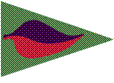 BOUGH BEECH SAILING CLUB – Adult Open Event Entry Form 2019Please complete in block capitals and return to:  Bough Beech Sailing Club, Bough Beech, Nr. Edenbridge, Kent. TN8 7AN.Please complete in block capitals and return to:  Bough Beech Sailing Club, Bough Beech, Nr. Edenbridge, Kent. TN8 7AN.EventSail NumberClassHelmCrewClubPrize category if relevant (e.g. Veteran, Master)EmailPlease accept cash/my cheque for the Bough Beech Open Event 2019 made payable to “Bough Beech SC” Please accept cash/my cheque for the Bough Beech Open Event 2019 made payable to “Bough Beech SC” FeesMedical InformationIt is the competitors responsibility (or the parent/guardian/responsible adult in the case of a youth under the age of 18) whether they wish to inform the Club, through the OOD, of any relevant medical issues, allergies etc. each time the competitor visits the Club.DeclarationI agree to be bound by the racing rules of sailing and all other rules that govern this event. In particular, I have read the Notice of Race and confirm that I agree to its provisions and that my boat will conform to its requirements throughout the event. I also confirm that if applicable my boat complies with the requirements of Bough Beech S.C. with regard to protection against Invasive species. As a participant in this event I agree on behalf of my crew and myself to comply with the Rules and Byelaws of the Club.SignedXDateBBSC UseMembership Class Association:  Yes/No       Photography and personal data  Photography and personal data  I/we give Bough Beech Sailing Club, and/or its representatives, permission to take and use photographs & videos of me whilst participating in this event/series, for the purposes promotion of activities at the Club.This might include (but is not limited to), the right to use such photographs in the Club's printed and online communications, press releases and funding applications.I understand that Bough Beech Sailing Club may also publish other data about me including race results in line with the Club’s Privacy Policy.I/we give Bough Beech Sailing Club, and/or its representatives, permission to take and use photographs & videos of me whilst participating in this event/series, for the purposes promotion of activities at the Club.This might include (but is not limited to), the right to use such photographs in the Club's printed and online communications, press releases and funding applications.I understand that Bough Beech Sailing Club may also publish other data about me including race results in line with the Club’s Privacy Policy.Please tick the box to record your consent to the abovePlease tick the box to record your consent to the aboveIf the Club receives a request to remove published photographic material it will remove without delay any material within its control.  It may not be possible to arrange removal of photographs that have already been passed to other organisations such as Yachts and Yachting.If the Club receives a request to remove published photographic material it will remove without delay any material within its control.  It may not be possible to arrange removal of photographs that have already been passed to other organisations such as Yachts and Yachting.